                                                                 Утверждаю 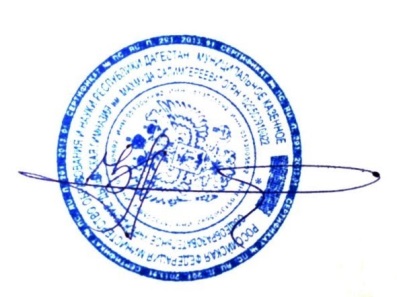                                                                             Директор ДГ                                                                                       Темирбулатова З.С Графикпроведения консультации и дополнительных  занятий по ОГЭ и ЕГЭ в Дылымской гимназии на 2018 – 2019 учебный год.№Название предмета Классы Сроки Ответственные 1.Русский язык 9аЧетверг  14.00Ахмедова П.П.Русский язык9бПонедельник  14.00Усманова А.К.Русский язык 9вЧетверг  12.00Магомаева И.В.2.Математика 9а,бПятница 16.00Джамиева Х.Я.Математика 9вВторник 12.00Магомедова З.М.3.Обществознание 9аВторник  15.00Ахмедов С.А.Обществознание 9бСреду 15.00Заидова М.М.Обществознание 9вВторник 16.00Казбекова Ю.Б.4.Биология 9а,б,вСреда 15.00Билалова  Х. Г.5.Русский язык 11Понедельник 13.00Гаджиева Ж.А.6.Математика 11Вторник 14.00Магомедова З.М.7.Биология 11Пятница 15.00Билалова Х.Г.8.Химия 11Четверг15.00Мациева З.Я9.История 11Среда 13.00Заидова М.М.10.Обществознание 11Суббота 14.00Заидова М.М.